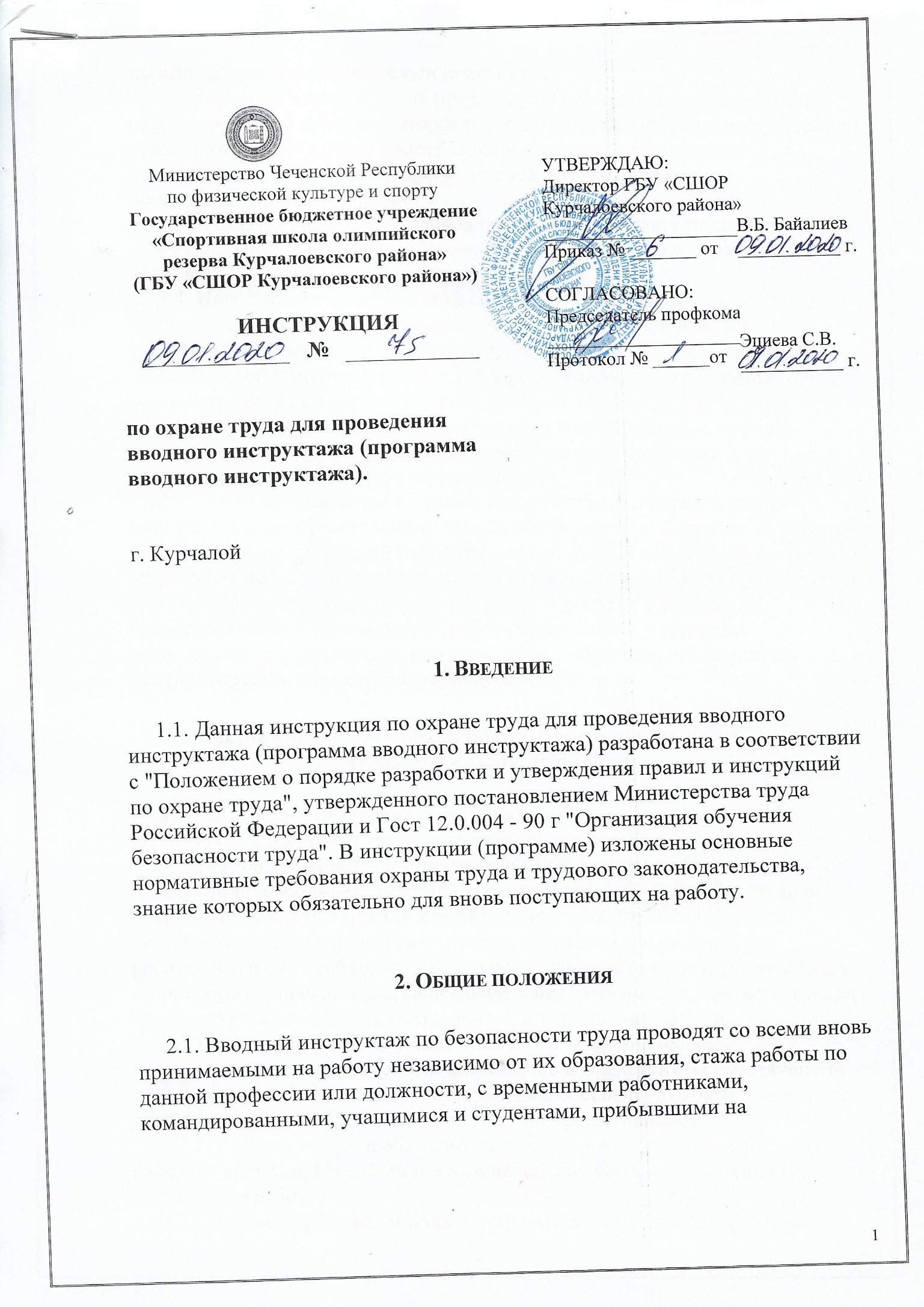 производственное обучение или практику
     2.2. Вводный инструктаж на предприятии проводит ответственный по охране труда или лицо, на которое приказом по предприятию или решением правления (председателя) кооператива возложены эти обязанности, а с учащимися в учебных заведениях - преподаватель или мастер производственного обучения.
ИНСТРУКЦИЯ по охране труда для проведения вводного инструктажа (программа вводного инструктажа)1. Введение
     1.1. Данная инструкция по охране труда для проведения вводного инструктажа (программа вводного инструктажа) разработана в соответствии с "Положением о порядке разработки и утверждения правил и инструкций по охране труда", утвержденного постановлением Министерства труда Российской Федерации и Гост 12.0.004 - 90 г "Организация обучения безопасности труда". В инструкции (программе) изложены основные нормативные требования охраны труда и трудового законодательства, знание которых обязательно для вновь поступающих на работу.
     2. Общие положения 
     2.1. Вводный инструктаж по безопасности труда проводят со всеми вновь принимаемыми на работу независимо от их образования, стажа работы по данной профессии или должности, с временными работниками, командированными, учащимися и студентами, прибывшими на производственное обучение или практику.
     2.2. Вводный инструктаж на предприятии проводит ответственный по охране труда или лицо, на которое приказом по предприятию или решением правления (председателя) кооператива возложены эти обязанности, а с учащимися в учебных заведениях - преподаватель или мастер производственного обучения.
     2.3. Вводный инструктаж проводят в кабинете охраны труда или специально оборудованном помещении с использованием наглядных пособий.
     2.4. Цель вводного инструктажа состоит в том, чтобы разъяснить вновь поступающим работникам их задачи по соблюдению производственной и трудовой дисциплины, ознакомить их с характером работы учреждения, общими условиями безопасности труда, основными положениями законодательства об охране труда.
     2.5. О проведении вводного инструктажа делают запись в журнале регистрации вводного инструктажа с обязательной подписью инструктируемого и инструктирующего.
     2.6. После прохождения вводного инструктажа, но перед тем как приступить к самостоятельному выполнению работ (стажировке на рабочем месте), вновь поступивший работник должен пройти первичный инструктаж на рабочем месте у непосредственного руководителя работ. О проведении первичного инструктажа на рабочем месте и допуске к работе непосредственный руководитель работ делает запись в журнале регистрации инструктажа на рабочем месте с обязательной подписью инструктируемого и инструктирующего.
     3. Общие сведения о предприятии, организации, характерные особенности производства.
     3.1. Дать общие сведения о предприятии, рассказать о характерных особенностях производства, дать характеристику рабочего места.
     3.2. Под рабочим местом понимается та обстановка, в которой работающий выполняет производственные операции. Для каждого вида существуют свои требования к организации рабочего места. Однако, общими требованиями всегда остаются: оборудование опасных для работающего зон необходимыми ограждениями, защитными устройствами и приспособлениями, надлежащее освещение, вентиляция, соответствующая температура воздуха, устранение помех в выполнении рабочих операций.
     3.2.1. Во всех случаях должны исключаться механическое, электрическое, температурное и химическое воздействия на работающего, шум, вибрация. Защитные средства должны обеспечивать безопасность, не обременять работающего, быть достаточно эффективными.
     3.2.2. Рабочее место необходимо содержать в чистоте в течение всего рабочего времени. На рабочем месте не должно быть ничего лишнего, мешающего работе.
     3.2.3. Полы на рабочих местах и в проходах к ним должны быть без выбоин, сухими, не скользкими и чистыми. 
     3.2.4. Для устойчивости размещения (укладки) товаров, обрабатываемых материалов и деталей, инструмента и инвентаря рабочее место должно быть оборудовано прочными стойками, полками, стеллажами.
     4. Основные положения законодательства об охране труда 
     4.1. Трудовой договор (контракт) - есть соглашение между трудящимся и предприятием, он заключается на неопределенный срок, на определенный срок не более пяти лет, на время выполнения определенной работы.
     4.1.1. Трудовой договор (контракт) заключается в письменной форме. При заключении трудового договора (контракта) может быть обусловлено соглашением сторон испытание с целью проверки соответствия рабочего или служащего поручаемой ему работе. Условие об испытании должно быть указано в приказе (распоряжении) о приеме на работу.
     4.1.2. Рабочие и служащие имеют право расторгнуть трудовой договор (контракт), заключенный на неопределенный срок, предупредив об этом администрацию письменно за две недели или по договоренности сторон до истечения срока предупреждения об увольнении.
     4.2. Рабочее время и время отдыха.
     4.2.1. Нормальная  продолжительность рабочего времени рабочих и служащих не может превышать 40 часов в неделю, для работников в возрасте от 16 до 18 лет - не более 36 часов в неделю, в возрасте от 15 до 16 лет, а также учащихся в возрасте от 14 до 16 лет, работающих в период каникул, - не более 24 часов в неделю.
     4.2.2. Продолжительность рабочего времени учащихся, работающих в течение учебного года в свободное от учебы время, не может превышать половины нормы, установленной для подростков соответствующего возраста.
     4.2.3. Время  начала и окончания ежедневной работы (смены) предусматривается правилами внутреннего трудового распорядка и графиками сменности.
     4.2.5. Сверхурочные работы допускаются в исключительных случаях (предотвращение стихийного бедствия, устранение последствий аварий и т. д.) по согласованию с профсоюзным комитетом. Сверхурочные работы не должны превышать для одного работника четырех часов в течение двух дней подряд и 120 часов в год.
     4.2.6. Для отдыха и питания рабочим и служащим предоставляется перерыв. Перерыв в рабочее время не включается, на время перерыва можно отлучиться с места выполнения работы. При пятидневной рабочей неделе рабочим и служащим предоставляется два выходных дня в неделю, а при шестидневной рабочей неделе - один выходной день.
     4.2.7. Отпуск рабочим и служащим предоставляется по истечении 6 месяцев непрерывной работы на одном предприятии. Ежегодный оплачиваемый отпуск предоставляется работникам продолжительностью не менее 28 календарных дней и дополнительный оплачиваемый отпуск, продолжительность которого 14 календарных дней, методическому персоналу, непосредственно участвующим в реализации программ спортивной подготовки (инструкторы-методисты), предоставляется ежегодный оплачиваемый отпуск в количестве 28 календарных дней и дополнительный оплачиваемый отпуск, продолжительность которого 4 календарных дня..
     4.3. Охрана труда женщин и лиц моложе 18 лет.
     4.3.1. Не допускается привлечение к работам в ночное время, к сверхурочным работам, работам в выходные дни и направление в командировки беременных женщин и матерей, кормящих грудью, а также женщин, имеющих детей до 3 лет.
     4.3.2. Женщины, имеющие детей в возрасте от 3 до 14 лет (детей - инвалидов до 16 лет), не могут привлекаться к сверхурочным работам или направляться в командировки без их согласия.
     4.3.3. Запрещается применение труда женщин на тяжелых работах и на работах с вредными условиями труда.
     4.3.4. Запрещается переноска тяжестей (грузов) для одной женщины свыше 10 кг, а при переносе на носилках вдвоем - свыше 20 кг.
     4.3.5. Не допускается прием на работу лиц моложе 15 лет. В свободное от учебы время допускается прием на работу учащихся школ, других учебных заведений для выполнения легкого труда с согласия одного из родителей или заменяющего его лица по достижении ими 14 лет.
     4.3.6. Запрещается применение труда лиц моложе 18 лет на тяжелых работах, на работах, связанных с вредными и опасными условиями труда, а также на работах, выполнение которых может причинить вред их нравственному развитию.
     4.3.7. Все лица моложе 21 года принимаются на работу лишь после предварительного медицинского осмотра, а в возрасте до 18 лет - подлежат ежегодному обязательному медицинскому осмотру.
     4.3.8. Запрещается привлекать рабочих и служащих моложе 18 лет к ночным, сверхурочным и к работам в выходные дни.
     4.3.9. Нормы переноски грузов для подростков: юноши от 16 до 18 лет - 13 кг, девушки от 16 до 18 лет - 6 кг. От 15 до 16 лет нормы должны быть понижены вдвое.
     4.4. Охрана труда.
     4.4.1. Обеспечение здоровых и безопасных условий возлагается на работодателя. На работодателя также возлагается обеспечение обучения всех работников безопасным приемам труда, а также проведение инструктажа по технике безопасности, производственной санитарии, противопожарной охране и другим правилам охраны труда.
     4.4.2. Учреждение (работодатель) несет ответственность за вред, причиненный здоровью работников трудовым увечьем, происшедшим как на территории работодателя, а также во время следования к месту работы или с работы на транспорте, предоставленном работодателем.
     Примечание: Термин "работодатель" охватывает предприятия, учреждения и организации всех форм собственности.
     При получении работником трудового увечья (степень утраты трудоспособности определяет медико-социальная экспертная комиссия МСЭК) пострадавший или другое заинтересованное лицо имеет право на возмещение вреда, причиненного увечьем в установленном законодательством порядке. Работодатель обязан возместить потерпевшему, получившему трудовое увечье, моральный вред (физические и нравственные страдания), который возмещается в денежной или иной материальной форме.
     4.4.4. На работах, связанных с загрязнением, рабочим и служащим выдается бесплатно по установленным нормам мыло.
     4.4.5. Рабочие и служащие, занятые на тяжелых работах и на работах с вредными и опасными условиями труда, а также на работах, связанных с движением транспорта, проходят обязательные предварительные, при поступлении на работу, и периодические медицинские осмотры для определения пригодности их к поручаемой работе и предупреждения профессиональных заболеваний.
     4.4.6. Рабочие и служащие обязаны соблюдать правила и инструкции по охране труда, соблюдать установленные требования обращения с машинами и механизмами, пользоваться выдаваемыми им средствами индивидуальной защиты.
     5. Правила внутреннего трудового распорядка предприятия и ответственность за их нарушение 
     5.1. Правила внутреннего трудового распорядка устанавливаются предприятием. Для рабочих и служащих установлена дисциплинарная ответственность за нарушение правил: 1) Замечание. 2) Выговор. 3) Строгий выговор. Законодательством о дисциплинарной ответственности, уставами и положениями о дисциплине могут быть предусмотрены для отдельных категорий рабочих также и другие дисциплинарные взыскания.
     6. Организация работы по охране труда на предприятии. Ведомственный, государственный и общественный контроль за охраной труда 
     6.1. Государственный надзор и контроль за соблюдением законодательства о труде и правил по охране труда осуществляют:
     - специальные уполномоченные на то государственные органы и инспекции, не зависящие в своей деятельности от администрации предприятий и их вышестоящих органов;
     - техническая и правовая инспекция труда.
     6.2. Ведомственный контроль за охраной труда осуществляют:
     - отраслевая служба охраны труда Комитетов Правительства субъектов Российской Федерации, согласно "Положению об Отраслевой службе охраны труда";
     - инженеры по охране труда или лица, на которых возложена эта работа.
     6.3. Общественный контроль за охраной труда осуществляют:
     - профессиональные союзы;
     - уполномоченные доверенные лица трудового коллектива предприятия.
     6.4. Высший надзор за точным и единообразным исполнением законов о труде на территории Российской Федерации осуществляется Генеральным прокурором Российской Федерации и подчиненными ему нижестоящими прокурорами.
     7. Общие правила поведения работающих на территории предприятия, в производственных и вспомогательных помещениях. Расположение основных, вспомогательных помещений 
     7.1. Общие правила поведения работающих на территории предприятия устанавливаются правилами внутреннего трудового распорядка, которые разрабатываются и утверждаются на предприятии.
     7.2. Объяснить расположение основных и вспомогательных помещений, используя схемы.
     8. Основные опасные производственные факторы:
     - неисправность оборудования, инструмента, конструктивные недостатки оборудования;
     - неудовлетворительное содержание транспортных средств, механизмов, электрооборудования;
     - загроможденность рабочих мест, проходов и т.д.;
     - недостаточная механизация и автоматизация опасных и тяжелых работ;
     - неиспользование (неправильное использование) средств (индивидуальной защиты;
     - несовершенство технологического процесса;
     - неудовлетворительное содержание зданий, сооружений.
     9. Основные вредные производственные факторы 
     9.1. Санитарно-гигиенические факторы. 
     К санитарно-гигиеническим относятся:
     - неблагоприятный микроклимат (температура, влажность, скорость движения воздуха);
     - повышенный уровень шума, вибраций и т. д. 
     9.2. Психологические факторы.
     Психологические факторы условий труда связаны с определением наиболее эффективных методов и путей улучшения и оздоровления условий труда работников, организации труда, построением рационального режима труда и отдыха. 
     9.3. Социальные факторы.
     Социальные факторы условий труда связаны с характеристикой работников и показателями их деятельности. Например, помимо профессиональных знаний, необходимыми качествами, определяющими профессиональную пригодностью   и способность общаться с людьми. 
     10. Основные требования по предупреждению электротравматизма 
     10.1. Каждый работник должен знать, что электрический ток представляет собой скрытый вид опасности. При прикосновении к токоведущим частям оборудования или оголенным проводам, находящимся под напряжением, человек может получить электротравму (частичное поражение организма) или электрический удар (поражение организма в целом при параличе дыхания или сердца, или того и другого одновременно при параличе нервной системы, мышц грудной клетки и желудочков сердца).
     10.2. Во избежании поражения электрическим током необходимо соблюдать следующие правила:
     - не прикасаться к арматуре общего освещения, электрическим проводам, к неизолированным и неогражденным токоведущим частям электрических устройств, аппаратов и приборов (розеток, патронов, переключателей, рубильников, предохранителей и др.);
     - в случае обнаружения нарушения изоляции электропроводок, открытых токоведущих частей электрооборудования или нарушения заземления оборудования немедленно сообщить об этом администрации;
     - не наступать на переносные электрические провода, лежащие на полу. Не снимать ограждения и защитные кожухи с токоведущих частей оборудования, аппаратов и приборов, не открывать двери электрораспределительных шкафов (щитов), не класть в них никаких предметов;
     - использовать в складских и конторских помещениях переносные электронагревательные приборы (электрочайники, электрокипятильники, электроплитки и т. д.) запрещается;
     - не производить самому ремонт электрооборудования, аппаратов, приборов, светильников, замену электроламп и электрозащиты (плавких предохранителей), чистку электросветильников. Эти работы должны выполнять только специалисты - электрики;
     - при перерыве в подаче электроэнергии и уходе с рабочего места, хотя и на короткое время, обязательно выключить оборудование (механизм), на котором выполнялась порученная работа.
     11. Основные требования производственной санитарии и личной гигиены 
     11.1. Все работники должны соблюдать правила личной гигиены.

     11.2. Они должны постоянно соблюдать чистоту рук, лица, тела, одежды, коротко стричь ногти;
 
     - верхнее платье и личные вещи хранить в специально отведенных помещениях или местах,
     - принимать пищу только в предназначенных для этой цели местах, отвечающих санитарно-гигиеническим требованиям. Прием пищи на рабочем месте запрещается.
     - ответственность за соблюдение правил личной гигиены и содержание рабочего места в надлежащем состоянии несет каждый работник учреждения.
     11.4. На каждом учреждении и на рабочих местах должны быть созданы необходимые санитарно-гигиенические условия труда в соответствии с нормативами и требованиями производственной санитарии. Этими нормами регламентируются необходимые для здоровья и благоприятного труда площадь и объем производственных помещений, освещение и отопление, метеорологические условия (температура, влажность, давление воздуха), шум и вибрация, содержание пыли в воздухе.
     11.4.2. Оптимальная относительная влажность воздуха на постоянном рабочем месте в производственном помещении определяется в пределах 40% - 60%, допускаемая - до 75%. 
     11.4.3. С целью удаления избыточного тепла, а также удаления вредных загрязнений воздуха (газами, влагой, испарениями, пылью и др.) или разбавления их до безвредной концентрации на предприятиях применяется вентиляция помещений. 
     11.4.4. Освещение производственных помещений может быть естественным и искусственным. Искусственное освещение бывает: общее, местное и комбинированное. Требования к освещению: достаточная освещенность рабочих поверхностей, рациональное направление света на них, отсутствие резких теней и бликов на рабочих местах (поверхностях). Хорошее освещение рабочего места - одни из важных факторов благоприятных и безопасных условий труда. Администрация также должна осуществлять меры по защите работников от шума и вибрации эксплуатируемого оборудования.
     12. Назначение и использование спецодежды, спецобуви и предохранительных приспособлений 
     12.1. Все работники, занятые на работах с вредными условиями труда, включая температурные воздействия, загрязнения, обеспечиваются бесплатно, по установленным нормам, смывающими и обезвреживающими средствами и предохранительными приспособлениями (индивидуальными защитными средствами). 
    
     12.3. Работающие, получающие согласно действующим нормам приспособления для индивидуальной защиты, должны проходить специальный инструктаж с обучением простейшим способам проверки исправности приспособлений и тщательно тренироваться в пользовании ими.
     12.4. Спецодежда, спецобувь и предохранительные приспособления являются собственностью учреждения  и подлежат возврату при увольнении, переводе на другую работу, по окончании сроков носки. Спецодежда, спецобувь и предохранительные приспособления должны храниться на учреждении в специально отведенных местах.

     13. Порядок расследования и оформления несчастных случаев на производстве 
     13.1. О каждом несчастном случае на производстве пострадавший или очевидец в течение смены должен сообщить непосредственному руководителю работ, который должен сохранить до начала работы комиссии по расследованию обстановку на рабочем месте и состояние оборудования такими, какими они были в момент происшествия (если это не угрожает жизни и здоровью окружающих работников и не приведет к аварии). 
     13.2. Комиссия по расследованию несчастного случая обязана провести расследование обстоятельств и причин несчастного случая, выявить и опросить очевидцев и лиц, допустивших нарушение правил по охране труда, по возможности получить объяснение от пострадавшего и в течение трех суток составить акт по форме Н-1.
     13.3. Руководитель предприятия незамедлительно принимает меры к устранению причин, вызвавших несчастный случай на производстве, и утверждает 2 экземпляра акта по форме Н-1. Акт формы Н-1 с материалами расследования подлежит хранению в течение 45 лет на учреждении, где взят на учет несчастный случай.
     13..4. Несчастный случай, о котором пострадавший или очевидец не сообщили администрации предприятия в течение рабочей смены, или от которого потеря трудоспособности наступила не сразу, расследуется по заявлению пострадавшего или лица, представляющего его интересы в срок не более месяца со дня подачи заявления. Вопрос о составлении акта формы Н-1 решается после всесторонней проверки заявления о несчастном случае с учетом всех обстоятельств, показаний очевидцев и других доказательств.
     13.5. Рабочие и служащие должны знать, что один экземпляр утвержденного руководителем предприятия акта по форме Н-1 пострадавший или лицо, представляющее его интересы, должен получить на руки по окончании расследования.
     13.6. В ряде организаций руководители скрывают факты получения травмы на производстве, не оформляют акты и не устраняют причины их возникновения. В результате по этим же причинам вновь происходят несчастные случаи, а пострадавшие лишаются прав на возмещение причиненного им ущерба.     13.7. Рабочие и служащие, помните, что при получении травмы на производстве администрация по окончанию расследования несчастного случая обязана выдать вам на руки один экземпляр акта по форме Н-1. В случае отказа администрации в составлении акта по форме Н-1, а также при несогласии с содержанием акта формы Н-1 конфликт рассматривает государственный инспектор по охране труда или народный суд.
     14. Пожарная безопасность. Способы и средства предотвращения пожаров. Действия персонала при их возникновении 
     14.1. Каждый работник должен выполнять правила по пожарной безопасности, а в случае возникновения пожара принимать все зависящие от него меры к спасению людей и тушению пожара. С этой целью он должен выполнять основные требования противопожарного режима. 
     14.2. Усвоить, где находятся первичные средства пожаротушения, а также какие подручные средства можно применять при тушении пожара.
     14.3. Курить только в специально отведенных и оборудованных местах.
     14.4. При работе с огнеопасными материалами соблюдать противопожарные требования и иметь вблизи необходимые средства для тушения пожара (огнетушители, песок, воду и др.).
     14.5. Уходя последним из рабочего помещения, необходимо выключить электросеть, за исключением дежурного освещения.
     14.6. О всех замеченных нарушениях пожарной безопасности сообщать администрации предприятия.
     14.7. При возникновении пожара немедленно приступить к его тушению имеющимися средствами, сообщить по телефону 01 в пожарную команду и администрации учреждение  (порядок действий определить самому в зависимости от степени угрозы).
     14.8. В расположении учреждении работнику запрещается:
     - загромождать и закрывать проезды и проходы к пожарному инвентарю, оборудованию и пожарному крану;
     - бросать на пол и оставлять неубранными в рабочих помещениях бумагу, промасленные тряпки и др.;
     - обвешивать электролампы бумагой и тканью, вешать на электровыключатели и электропровода одежду, крюки, приспособления и др., забивать металлические гвозди между электропроводами, подключать к электросети непредусмотренные нагрузки, заменять перегоревшие предохранители кусками проволоки - "жучками";
     - использовать на складах, в конторских помещениях для приготовления пищи и обогрева: электроплитки, электрочайники, керосинки, керогазы и др.;
     - чистить рабочую одежду бензином и легко воспламеняющимися жидкостями.
     15. Первая помощь пострадавшим при несчастном случае 
     15.1. Несчастные случаи, как правило, сопровождаются различными травмами. Оказание немедленной помощи может спасти пострадавшего от тяжелых последствий.
     15.2. Условиями успеха в оказании первой помощи пострадавшим являются быстрота действий и умение оказывающего помощь.
     15.3. Особо важно своевременное оказание первой помощи пострадавшим от поражения электрическим током. Не следует отказываться от оказания помощи пострадавшим и считать их мертвыми только по отсутствию таких признаков жизни, как дыхание или пульс. Это может определить только врач.
     15.4. Все поступившие на работу должны пройти первичный (в дальнейшем повторный) инструктаж о способах оказания доврачебной помощи пострадавшему, а также практическое обучение приемам освобождения от действия электрического тока и выполнения искусственного дыхания, знать места хранения (расположения) аптечки, необходимых приспособлений и средств для оказания первой доврачебной помощи, знать способы и телефоны вызова врачебной помощи (общегородской телефон 03). Организация инструктажа и обучение способам оказания доврачебной помощи возлагается на руководителя предприятия.
     